UMW/AZ/PN-105/20	              		                               Wrocław, 03.11.2020 r.NAZWA ZAMÓWIENIADostawa sprzętu medycznego na potrzeby jednostek Uniwersytetu Medycznego we Wrocławiu.Część 1Urządzenie (aparat) do nieinwazyjnego pomiaru ciśnienia tętniczego beat-to-beat 
z oprogramowaniem na potrzeby Katedry i Kliniki Chorób Serca Uniwersytetu Medycznego we Wrocławiu.Część 2 Uniwersalny rejestrator 12 i 3 kanałowy na potrzeby Katedry i Kliniki Medycyny Ratunkowej Uniwersytetu Medycznego we Wrocławiu – 3 sztukiCzęść 3Tonometr indukcyjny nie wytwarzający mikroaerolu w czasie badania na potrzeby Katedry 
i Kliniki Okulistyki Uniwersytetu Medycznego we Wrocławiu. Część 4Stacja diagnostyczna do przesiewowych badań przy łóżku pacjenta składająca się z ręcznej funduskamery oraz mobilnego tonometru kontaktowego aplanacyjnego na potrzeby Katedry i Kliniki Okulistyki Uniwersytetu Medycznego we Wrocławiu.Część 5Manipulator maciczny typu HOHL – zestaw kompletny na potrzeby I Katedry i Kliniki Ginekologii i Położnictwa Uniwersytetu Medycznego we Wrocławiu.Część 6Kardiotokograf z Systemem Centralnego Nadzoru Okołoporodowego na potrzeby II Katedry i Kliniki Ginekologii i Położnictwa Uniwersytetu Medycznego we Wrocławiu. – 3 sztukiCzęść 7Naukowy system wielosondowy (Urządzenie do badania skóry) oraz cztery sondy na potrzeby Katedry i Kliniki Dermatologii, Wenerologii i Alergologii Uniwersytetu Medycznego we Wrocławiu.Część 8Doposażenie aparatu EEG, 64 kanały na potrzeby Katedry i Kliniki Neurologii Uniwersytetu Medycznego we Wrocławiu.Część 9Dermatoskop diodowy na potrzeby Katedry i Kliniki Dermatologii, Wenerologii i Alergologii Uniwersytetu Medycznego we Wrocławiu.Część 10Dermatoskop diodowy na potrzeby Katedry i Kliniki Dermatologii, Wenerologii i Alergologii Uniwersytetu Medycznego we Wrocławiu.Część 11Symulator laparoskopowy na potrzeby Katedry i Kliniki Urologii i Onkologii Urologicznej Uniwersytetu Medycznego we Wrocławiu.Część 12Doposażenie aparatu EEG, 64 kanały na potrzeby Katedry i Kliniki Neurologii Uniwersytetu Medycznego we Wrocławiu.Odpowiedzi (1) na pytania WykonawcówCzęść 9Pyt. 1W punkcie 3 Zamawiający wymaga dermatoskopu z „6 diod świecących z możliwością wyłączenia trzech” Czy Zamawiający dopuści dermatoskop z 4 diodami - z połową dla trybu immersyjnego, z połową dla polaryzacyjnego? Jest to nowsze rozwiązanie zapewniające dwa tryby badania, a ilość diod nie wpływa na parametry oświetlenia - diody montowane w oferowanym dermatoskopie są najnowszej generacji i zapewniają odpowiednią jasność z rzeczywistym odwzorowaniem kolorów. Pozostałe parametry bez zmian.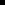 Odp. Tak, Zamawiający dopuści 4 diody - z połową dla trybu immersyjnego, z połową dla polaryzacyjnego (korekta załącznika 2 do Siwz część 9).Pyt. 2W punkcie 5 Zamawiający wymaga „Możliwość wykonywania dokumentacji fotograficznej”. Czy pod tym sformułowaniem Zamawiający rozumie, że dermatoskop ma mieć taką możliwość po dokupieniu akcesorium do fotodokumentacji czy to akcesorium ma być już w zestawie? Jeśli tak, to do jakiego aparatu (lustrzanki Nikon lub Canon)?Odp. Możliwość wykonywania dokumentacji fotograficznej po dokupieniu akcesorium do fotodokumentacji.Pyt. 3W punkcie 7 Zamawiający wymaga „Rękojeść bateryjną BETA na 2 baterie alkaliczne typu A”. Na rynku nie ma baterii typy A, natomiast rękojeść bateryjna standardowo zasilana jest 2 bateriami typu C (R 14) Odp.  Rękojeść bateryjna BETA na 2 baterie alkaliczne typu C (R 14) (korekta załącznika 2 do Siwz część 9).Część 10Pyt. 1W punkcie 17 Zamawiający wymaga „Rękojeść bateryjną BETA 2,5V” natomiast w punkcie 15 Zamawiający wymaga baterii akumulatorowej w technologii litowo-jonowej, W związku z powyższym czy Zamawiający wykreśli wymóg „Rękojeść bateryjnej” i dopuści dermatoskop z rękojeścią akumulatorową zintegrowaną z główką optyczną, spełanijący wszystkie parametry z punktów 1-15 i 18-21.Odp.  Tak, Zamawiający dopuści rękojeść akumulatorową zintegrowaną z główką optyczną (korekta załącznika 2 do Siwz część 10).Część 12Pyt. 1 (Arkusz informacji technicznej część 12 poz. 2)Czy Zamawiający dopuści głowicę z układem dwóch wejść neutralnych (NE) oraz dwóch wejść uziemiających (GND) wraz z systemową możliwością ustawienia każdego kanału jako referencyjnego? UZASADNIENIE: zaproponowane rozwiązanie odpowiada zapisom SIWZ i jednocześnie zwiększa możliwości.Odp.  Zgodnie z SIWZ. Sprzęt ma być kompatybilny z użytkowanym aparatem EEG.Pyt. 2 (Arkusz informacji technicznej część 12 poz.4)Czy Zamawiający dopuści głowicę o wymiarach 143x147x38 mm?Odp.  Zgodnie z SIWZ. Sprzęt ma być kompatybilny z użytkowanym aparatem EEG.Pyt. 3 (Arkusz informacji technicznej część 12 poz. 5)Czy Zamawiający dopuści głowicę o masie min. 360 g?Czy Zamawiający ma na myśli masę wraz z baterią czy bez baterii?Odp.  Jednostka przyłączeniowa nie jest zasilana bateryjnie. Sprzęt ma być kompatybilny z użytkowanym aparatem EEG.Zamawiający informuje, że zamieszcza na stronie internetowej www.umed.wroc.pl skorygowany Siwz. Zmiany w treści Siwz (w załączniku nr 2 – Arkuszu informacji technicznej – część 9 i 10) zaznaczono kolorem niebieskim. Z dokumentów należy korzystać w obecnie zamieszczonej wersji.Z upoważnienia Rektora UMWKanclerz UMW Mgr Patryk Hebrowski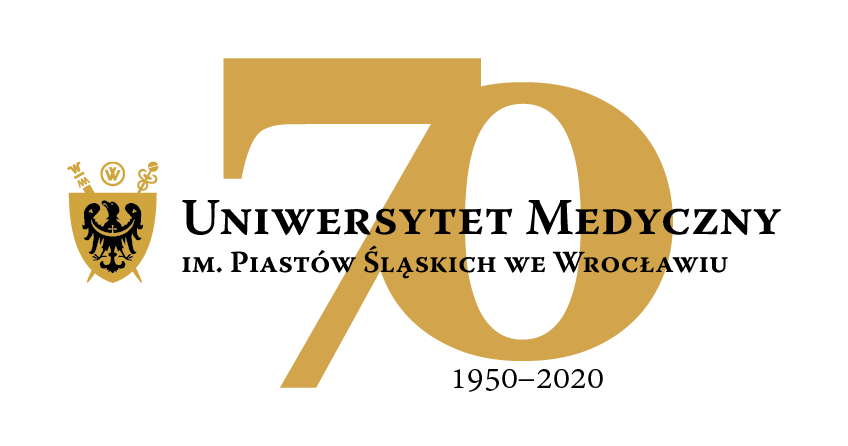 50-367 Wrocław, Wybrzeże L. Pasteura 1Dział  Zamówień Publicznych UMWul. Marcinkowskiego 2-6, 50-368 Wrocławfaks 71 / 784-00-45e-mail: agnieszka.dembska@umed.wroc.pl 50-367 Wrocław, Wybrzeże L. Pasteura 1Dział  Zamówień Publicznych UMWul. Marcinkowskiego 2-6, 50-368 Wrocławfaks 71 / 784-00-45e-mail: agnieszka.dembska@umed.wroc.pl 